Информация във връзка с проведена пресконференция по проект BG05M9OP001-2.010-0467-С01- Социално предприятие – „Помощ в дома и градината“ - генератор на социална възвръщаемост в община Добричка"На 31.07.2018 г. от 10:30 в община Добричка, град Добрич, в заседателната зала на общината, бе проведена встъпителна пресконференция по проект BG05M9OP001-2.010-0467-С01- Социално предприятие – „Помощ в дома и градината“ - генератор на социална възвръщаемост в община Добричка".Проектът се осъществява чрез процедура за предоставяне на безвъзмездна финансова помощ BG05M9OP001-2.010„Развитие на социалното предприемачество” по Оперативна програма “Развитие на човешките ресурси” 2014-2020, съфинансирана от Европейски социален фонд на Европейския съюз.На пресконференцията присъстваха Кметът на Община Добричка инж.Тошко Петков, Румяна Иванова – ръководител на проекта, Антония Атанасова- координатор, Алина Дякова - счетоводител, кметове и кметски наместници на населените места от общината, медии и гости.Кметът на Община Добричка запозна присъстващите с развитието на идеята за разработване на проекта.Ръководителят, на проекта направи кратко резюме на проектните дейности.Добрич                                                  Ръководител проект: /п./31.07.2018 г.                                            /Румяна Иванова/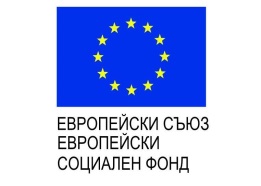 ПРОЕКТ BG05M9OP001-2.010-0467-C01 Социално предприятие „Помощ в дома и градината“ –генератор на социална възвръщаемост в община ДобричкаПроектът се осъществява с финансовата подкрепа на Оперативна програма „Развитие на човешките ресурси” 2014-2020,съфинансирана от Европейския социален фонд на Европейския съюз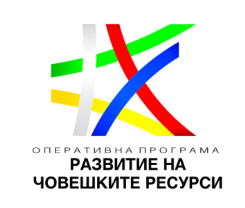 